EUROPEAN ACADEMIC HERITAGE DAYAT THE MEDICAL UNIVERSITY OF BIAŁYSTOKcelebrated under the theme WHAT IS INCODED IN THE DNA?18 November 2014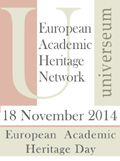 This year the Medical University of Białystok joins for the second time the all-European celebrations of academic heritage. Referring to this year’s main theme of the Academic Heritage Day “Patterns of Arts and Science” we decided to invite all those interested in discovering the magical world of human DNA. The Department of Pharmaceutical Biochemistry of the Medical University of Białystok will discovery of DNA isolation.Program:18th November, 201412.15 – 12:45 WHAT IS INCODED IN THE DNA? – lecture,  dr hab. Marzanna Cechowska-Pasko, Head of Department of Pharmaceutical Biochemistry, venue: Museum of the History of Medicine and Pharmacy, 1 floor, (address: Kilińskiego 1, Białystok)13.00 – 15.30  – DNA ISOLATION - HOW TO SEE THE INVISIBLE. Visiting the Department of Pharmaceutical Biochemistry, dr Małgorzata Borzym-Kluczyk & mgr Magdalena Kusaczuk venue: Collegium  Universum  of the Medical University of Białystok, Mickiewicza 2A, BiałystokThe events are organized by the Department Pharmaceutical Biochemistry, the Promotion and Recruitment Bureau of the Medical University of Białystok, the Museum of the History of Medicine and Pharmacy – tel. +48 85 748 54 67; e-mail:  museum@umb.edu.pl.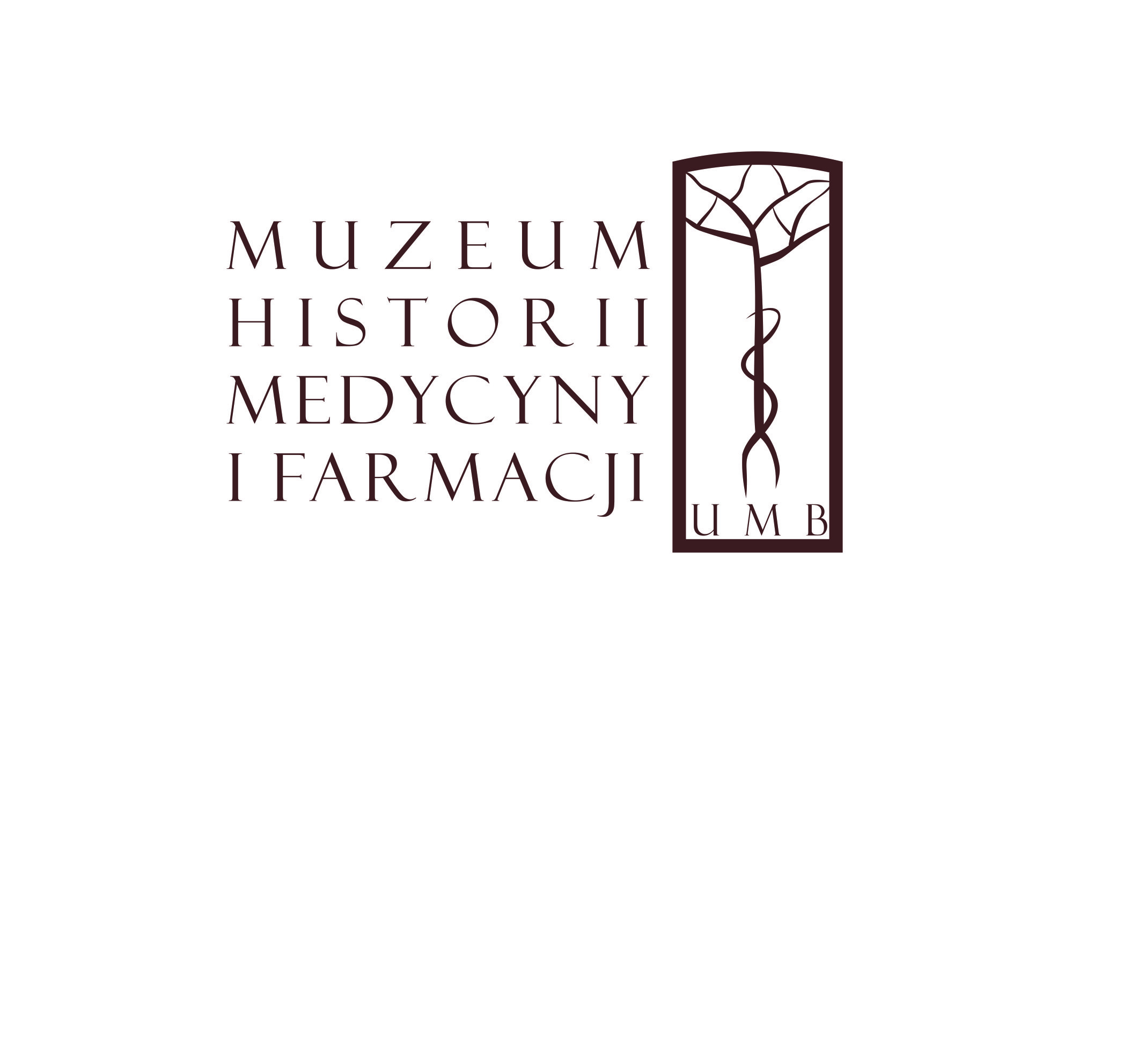 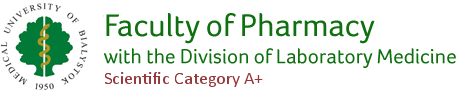 